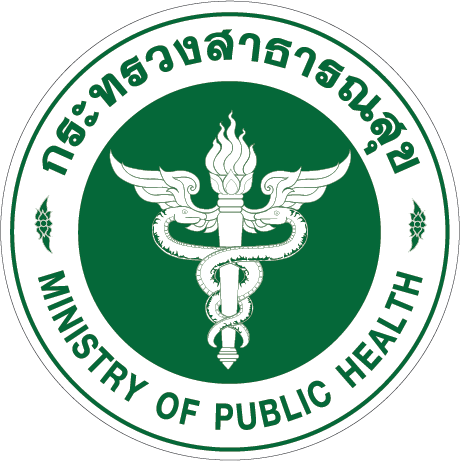 แผนดำเนินธุรกิจอย่างต่อเนื่องสำหรับการบริหารความพร้อมต่อสภาวะวิกฤต(Business Continuity Plan)ของสำนักงานสาธารณสุขจังหวัดสระแก้ว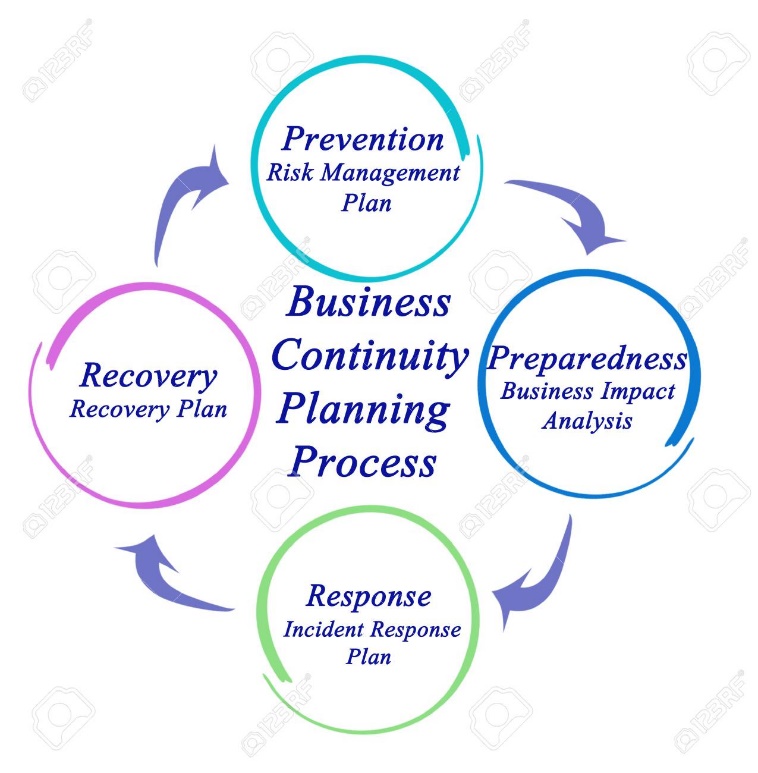 กลุ่มงานควบคุมโรคติดต่อ สำนักงานสาธารณสุขจังหวัดสระแก้ว โทรศัพท์ 0 3742 5141-4 ต่อ 309สารบัญเรื่อง										         หน้าบทนำ											 2วัตถุประสงค์ (Objectives)								 3สมมติฐานของแผนดำเนินธุรกิจอย่างต่อเนื่องฯ (BCP Assumptions)				 3ขอบเขตของแผนดำเนินธุรกิจอย่างต่อเนื่องฯ (Scope of BCP)				 3การวิเคราะห์ทรัพยากรที่สำคัญ								 4สรุปเหตุการณ์สภาวะวิกฤตและผลกระทบจากเหตุการณ์					 4ทีมงานแผนดำเนินธุรกิจอย่างต่อเนื่องฯ (Business Continuity Plan Team)			 5ผลกระทบต่อกระบวนการทำงานหรือการให้บริการ						 7การวิเคราะห์เพื่อกำหนดความต้องการทรัพยากรที่สำคัญ					 9กลยุทธ์ความต่อเนื่อง (Business Continuity Strategy)					11ขั้นตอนการบริหารความต่อเนื่องและกอบกู้กระบวนการ					14ภาคผนวก										18บทนำแผนดำเนินธุรกิจอย่างต่อเนื่องสำหรับการบริหารความพร้อมต่อสภาวะวิกฤต (BCP) ซึ่งต่อไปจะเรียกว่าแผนดำเนินธุรกิจอย่างต่อเนื่องฯ จัดทำขึ้น เพื่อให้สำนักงานสาธารณสุขจังหวัดสระแก้ว หรือที่ต่อไปนี้จะเรียกว่า “หน่วยงาน” เตรียมความพร้อมองค์กร และสามารถนำไปใช้ในการตอบสนองและปฏิบัติงานในสภาวะวิกฤติหรือเหตุการณ์ฉุกเฉินต่าง ๆ ทั้งที่เกิดจากภัยธรรมชาติ อุบัติเหตุ อุบัติการณ์โรคระบาด หรือการมุ่งร้ายต่อองค์กร โดยไม่ให้สภาวะวิกฤตหรือเหตุการณ์ฉุกเฉินดังกล่าวส่งผลให้หน่วยงานต้องหยุดการดำเนินงาน หรือไม่สามารถให้บริการได้อย่างต่อเนื่อง หากหน่วยงานไม่มีกระบวนการรองรับให้การดำเนินงานเป็นไปอย่างต่อเนื่อง อาจส่งผลกระทบต่อหน่วยงานในด้านต่าง ๆ เช่น เศรษฐกิจ การเงิน การให้บริการ สังคม ชุมชน สิ่งแวดล้อม ชีวิตและทรัพย์สินของประชาชน เป็นต้น ดังนั้น การจัดทำแผนดำเนินธุรกิจอย่างต่อเนื่องฯ จึงเป็นสิ่งสำคัญที่จะช่วยให้หน่วยงานสามารถรับมือกับเหตุการณ์ที่ไม่คาดคิด และทำให้กระบวนการที่สำคัญ (Critical Business Process) สามารถกลับมาดำเนินงานได้อย่างปกติในระดับการให้บริการที่กำหนดไว้ รวมทั้ง ลดระดับ   ความรุนแรงของผลกระทบที่เกิดขึ้นต่อหน่วยงานได้ วัตถุประสงค์ (Objectives) ของการจัดทำแผนดำเนินธุรกิจอย่างต่อเนื่องฯเพื่อใช้เป็นแนวทางในการบริหารความต่อเนื่องเพื่อให้หน่วยงานมีการเตรียมความพร้อมในการรับมือกับสภาวะวิกฤต และลดผลกระทบจากการหยุดชะงักในการดำเนินงานหรือการให้บริการเพื่อบรรเทาความเสียหายให้อยู่ระดับที่ยอมรับได้ เช่น ผลกระทบด้านเศรษฐกิจการเงิน           การให้บริการสังคม ชุมชน และสิ่งแวดล้อม ตลอดจนชีวิตและทรัพย์สินของประชาชนเพื่อให้ประชาชน เจ้าหน้าที่หน่วยงานภาครัฐ/รัฐวิสาหกิจ และผู้มีส่วนได้ส่วนเสีย (Stakeholders) มีความเชื่อมั่นในศักยภาพของหน่วยงาน แม้หน่วยงานต้องเผชิญกับเหตุการณ์ร้ายแรงและส่งผลกระทบจนทำให้การดำเนินงานต้องหยุดชะงักสมมติฐานของแผนดำเนินธุรกิจอย่างต่อเนื่องฯ (BCP Assumptions)เอกสารฉบับนี้จัดทำขึ้นภายใต้สมมติฐาน ดังต่อไปนี้เหตุการณ์ฉุกเฉินหรือสภาวะวิกฤติที่เกิดขึ้นในช่วงเวลาสำคัญต่าง ๆ เช่น การระบาดของโรคติดเชื้อไวรัสโคโรนา 2019 ( COVID-19) อุทกภัย อัคคีภัย การชุมนุมประท้วง/จลาจล แต่มิได้ส่งผลกระทบต่อสถานที่ปฏิบัติงานสำรองที่ได้มีการจัดเตรียมไว้หน่วยงานเทคโนโลยีสารสนเทศรับผิดชอบในการสำรองระบบสารสนเทศต่าง ๆ โดยระบบสารสนเทศสำรองมิได้รับผลกระทบจากเหตุการณ์ฉุกเฉินเหมือนกับระบบสารสนเทศหลัก“บุคลากร” ที่ถูกระบุในเอกสารฉบับนี้ หมายถึง ข้าราชการ/เจ้าหน้าที่ และพนักงานทั้งหมดของหน่วยงานขอบเขตของแผนดำเนินธุรกิจอย่างต่อเนื่องฯ (Scope of BCP)แผนดำเนินธุรกิจอย่างต่อเนื่องฯ (BCP) ฉบับนี้ ใช้รองรับสถานการณ์ กรณีเกิดสภาวะวิกฤตหรือเหตุการณ์ฉุกเฉินในพื้นที่สำนักงานของหน่วยงาน หรือภายในหน่วยงาน ด้วยเหตุการณ์ต่อไปนี้ เหตุการณ์ระบาดของโรคติดเชื้อไวรัสโคโรนา 2019 ( COVID-19)เหตุการณ์อุทกภัยเหตุการณ์อัคคีภัยเหตุการณ์ชุมนุมประท้วง/จลาจลเหตุการณ์โรคระบาดต่อเนื่องอื่น ๆการวิเคราะห์ทรัพยากรที่สำคัญสภาวะวิกฤตหรือเหตุการณ์ฉุกเฉินมีหลากหลายรูปแบบ ดังนั้น เพื่อให้หน่วยงานสามารถบริหารจัดการการดำเนินงานขององค์กรให้มีความต่อเนื่อง การจัดหาทรัพยากรที่สำคัญจึงเป็นสิ่งจำเป็น และต้องระบุไว้ในแผนดำเนินธุรกิจอย่างต่อเนื่องฯ ซึ่งการเตรียมการทรัพยากรที่สำคัญ จะพิจารณาจากผลกระทบใน 5 ด้าน ดังนี้ผลกระทบด้านอาคาร/สถานที่ปฏิบัติงานหลัก หมายถึง เหตุการณ์ที่เกิดขึ้นทำให้สถานที่ปฏิบัติงานหลักได้รับความเสียหายหรือไม่สามารถใช้สถานที่ปฏิบัติงานหลักได้ และส่งผลให้บุคลากรไม่สามารถเข้าไปปฏิบัติงานได้ชั่วคราวหรือระยะยาว ซึ่งรวมทั้งการที่ผู้รับบริการ     ไม่สามารถเข้าถึงสถานที่ให้บริการของหน่วยงานด้วยสถานที่ทำงานหลักของสำนักนักงานสาธารณสุขจังหวัดสระแก้ว คือ 609 ถนนสุวรรณศร    ตำบลท่าเกษม อำเภอเมืองสระแก้ว จังหวัดสระแก้วผลกระทบด้านวัสดุอุปกรณ์ที่สำคัญ/การจัดหาจัดส่งวัสดุอุปกรณ์ที่สำคัญ หมายถึง เหตุการณ์ที่เกิดขึ้นทำให้ไม่สามารถใช้งานวัสดุอุปกรณ์ที่สำคัญ หรือไม่สามารถจัดหา/จัดส่งวัสดุอุปกรณ์ที่สำคัญได้ผลกระทบด้านเทคโนโลยีสารสนเทศและข้อมูลที่สำคัญ หมายถึง เหตุการณ์ที่เกิดขึ้นทำให้ระบบงานเทคโนโลยี หรือระบบสารสนเทศ หรือข้อมูลที่สำคัญไม่สามารถนำมาใช้ในการปฏิบัติงานได้ตามปกติผลกระทบด้านบุคลากรหลัก หมายถึง เหตุการณ์ที่เกิดขึ้นทำให้บุคลากรหลักไม่สามารถมาปฏิบัติงานได้ตามปกติ ผลกระทบด้านคู่ค้า/ผู้ให้บริการ/ผู้มีส่วนได้ส่วนเสียที่สำคัญ หมายถึง เหตุการณ์ที่เกิดขึ้นทำให้คู่ค้า/ผู้ให้บริการ/ผู้มีส่วนได้ส่วนเสีย ไม่สามารถติดต่อหรือให้บริการหรือส่งมอบงานได้ สรุปเหตุการณ์สภาวะวิกฤตและผลกระทบจากเหตุการณ์ (ทำเครื่องหมาย  ในด้านที่ได้รับผลกระทบ)แผนดำเนินธุรกิจอย่างต่อเนื่องฯ (BCP) ฉบับนี้ ไม่รองรับการปฏิบัติงานในกรณีที่เหตุขัดข้องเกิดขึ้นจากการดำเนินงานปกติ และเหตุขัดข้องดังกล่าวไม่ส่งผลกระทบในระดับสูงต่อการดำเนินงานและการให้บริการของหน่วยงาน เนื่องจากหน่วยงานยังสามารถจัดการหรือปรับปรุงแก้ไขสถานการณ์ได้ภายในระยะเวลาที่เหมาะสม โดยผู้บริหารหน่วยงานหรือผู้บริหารของแต่ละกลุ่มงานและฝ่ายงานสามารถรับผิดชอบและดำเนินการได้ด้วยตนเองทีมงานแผนดำเนินธุรกิจอย่างต่อเนื่องฯ (Business Continuity Plan Team)ทีมงานแผนดำเนินธุรกิจอย่างต่อเนื่องฯ ประกอบด้วย คณะบริหารความต่อเนื่อง และทีมบริหารความต่อเนื่อง โดยจะต้องร่วมมือกันดูแล ติดตาม ปฏิบัติงาน และกู้คืนเหตุการณ์ฉุกเฉินในฝ่ายงานของตนเอง ให้สามารถบริหารความต่อเนื่องและกลับสู่สภาวะปกติได้โดยเร็ว ตามบทบาทหน้าที่ที่กำหนดไว้ ดังนี้1) คณะบริหารความต่อเนื่อง มีหน้าที่ในการประเมินลักษณะ ขอบเขต และแนวโน้มของอุบัติการณ์ที่เกิดขึ้น เพื่อตัดสินใจประกาศใช้แผนดำเนินธุรกิจอย่างต่อเนื่องฯ และดำเนินการตามขั้นตอนและแนวทางการบริหารความต่อเนื่อง ตลอดจนสรรหาทรัพยากรตามที่ได้กำหนดไว้ในแผนดำเนินธุรกิจอย่างต่อเนื่องฯ2) ทีมบริหารความต่อเนื่อง มีหน้าที่ในการสนับสนุนการปฏิบัติงานของคณะบริหารความต่อเนื่อง และดำเนินการตามขั้นตอนและแนวทางการบริหารความต่อเนื่อง ตลอดจนสรรหาทรัพยากรที่ได้กำหนดไว้ในแผนดำเนินธุรกิจอย่างต่อเนื่องฯ ของฝ่ายงาน/ส่วนงานของตน3) ผู้ประสานงานคณะบริหารความต่อเนื่อง มีหน้าที่ในการติดต่อ และประสานงานภายในหน่วยงาน ให้การสนับสนุนในการติดต่อสื่อสารกับฝ่ายงาน/ส่วนงาน ภายในหน่วยงาน และดำเนินการตามขั้นตอนและแนวทางการบริหารความต่อเนื่องคณะบริหารความต่อเนื่องของสำนักงานสาธารณสุขจังหวัดสระแก้วรายชื่อทีมงานแผนดำเนินธุรกิจอย่างต่อเนื่องฯ ปรากฏดังตารางที่ 1 ในกรณีที่บุคลากรหลักไม่สามารถปฏิบัติหน้าที่ได้ ให้บุคลากรสำรองรับผิดชอบทำหน้าที่ในบทบาทของบุคลากรหลัก ตารางที่ 1 รายชื่อบุคลากรและบทบาทของทีมงานแผนดำเนินธุรกิจอย่างต่อเนื่องฯ (BCP Team)ผลกระทบต่อกระบวนการทำงานหรือการให้บริการการวิเคราะห์ผลกระทบต่อกระบวนการทำงานหรือการให้บริการ (Business Impact Analysis) โดยใช้เกณฑ์ในการกำหนดระดับผลกระทบ ดังนี้หมายเหตุ :	สามารถกำหนดระดับผลกระทบได้ตามความเหมาะสม เช่น สูง/ปานกลาง/ต่ำ หรือ สูงมาก/สูง/ปานกลาง/ต่ำ/ไม่เป็นสาระสำคัญ เป็นต้นพบว่ากระบวนการทำงานที่หน่วยงานต้องให้ความสำคัญและกลับมาดำเนินงานหรือฟื้นคืนสภาพให้ได้ภายในระยะเวลาตามที่กำหนดปรากฎดังตารางที่ 3ตารางที่ 3 ผลกระทบต่อกระบวนการทำงานหรือการให้บริการ (Business Impact Analysis)หมายเหตุ : 1. ระยะเวลาเป้าหมายในการฟื้นคืนสภาพ หมายถึง ระยะเวลาภายหลังจากเกิดอุบัติการณ์ขึ้น 
ที่ทำให้ผลิตภัณฑ์หรือบริการต้องกลับคืนสภาพเดิม กิจกรรมต้องกลับมาดำเนินการได้ และทรัพยากรต้องได้รับการฟื้นฟู (มอก. 22301-2556)2. การกำหนดช่วงของระยะเวลาเป้าหมายในการฟื้นคืนสภาพ สามารถปรับเปลี่ยนได้ตามความเหมาะสมสำหรับกระบวนงานอื่น ๆ ที่ประเมินแล้ว อาจไม่ได้รับผลกระทบในระดับสูงถึงสูงมาก หรือมีความยืดหยุ่นสามารถชะลอการดำเนินงานและการให้บริการได้ โดยให้ผู้บริหารของฝ่ายงานประเมินความจำเป็นและเหมาะสม ทั้งนี้ หากมีความจำเป็นให้ปฏิบัติตามแนวทางการบริหารความต่อเนื่องเช่นเดียวกับกระบวนงานหลักการวิเคราะห์เพื่อกำหนดความต้องการทรัพยากรที่สำคัญ1) ด้านสถานที่ปฏิบัติงานสำรอง (Working Space Requirement) ดังตารางที่ 3ตารางที่ 4 การระบุพื้นที่การปฏิบัติงานสำรอง2) ความต้องการด้านวัสดุอุปกรณ์ (Equipment & Supplies Requirement) ดังตารางที่ 4ตารางที่ 5 การระบุจำนวนวัสดุอุปกรณ์3) ความต้องการด้านเทคโนโลยีสารสนเทศและข้อมูล (IT & Information  Requirement)ตารางที่ 6 การระบุความต้องการด้านเทคโนโลยี4) ความต้องการด้านบุคลากรสำหรับความต่อเนื่องเพื่อปฏิบัติงาน (Personnel Requirement) ตารางที่ 7 การระบุจำนวนบุคลากรหลักที่จำเป็น5) ความต้องการด้านผู้ให้บริการที่สำคัญ (Service Requirement)ตารางที่ 8 การระบุผู้ให้บริการที่ต้องติดต่อหรือขอรับบริการกลยุทธ์ความต่อเนื่อง (Business Continuity Strategy)กลยุทธ์ความต่อเนื่อง เป็นแนวทางในการจัดหาและบริหารจัดการทรัพยากรให้มีความพร้อมเมื่อเกิดสภาวะวิกฤต ซึ่งพิจารณาทรัพยากรใน 5 ด้าน ดังตารางที่ 9ตารางที่ 9 กลยุทธ์ความต่อเนื่อง (Business Continuity Strategy)กรณีหน่วยงานที่มีภารกิจที่เกี่ยวข้องกับความมั่นคง  เป็นเรื่องที่มีชั้นความลับของข้อมูลหรือข้อมูลมีความอ่อนไหวที่หน่วยงานไม่อาจเผยแพร่ต่อสาธารณะ หรืออาจมีผลกระทบต่อความมั่นคงของประเทศ ได้จัดทำแผนรองรับภารกิจดังกล่าวไว้แล้ว และจัดเก็บไว้ที่หน่วยงาน โดยมีรายชื่อแผนที่จัดเก็บไว้ดังนี้	- ไม่มี -ภาคผนวกการกำหนดกระบวนการแจ้งเหตุฉุกเฉิน (Call Tree) เพื่อให้แผนดำเนินธุรกิจอย่างต่อเนื่องฯ (BCP) สามารถนำไปปฏิบัติใช้ได้อย่างมีประสิทธิภาพและเกิดประสิทธิผล กำหนดให้มีกระบวนการแจ้งเหตุฉุกเฉิน (Call Tree) ของสำนักงานสาธารณสุขจังหวัดสระแก้วขึ้น โดยกระบวนการ Call Tree คือ กระบวนการแจ้งเหตุฉุกเฉินให้กับสมาชิกในคณะบริหารความต่อเนื่องและทีมบริหารความต่อเนื่อง มีวัตถุประสงค์เพื่อให้สามารถบริหารจัดการในการติดต่อบุคลากรของหน่วยงาน ภายหลังจากมีการประกาศเหตุการณ์ฉุกเฉินหรือสภาวะวิกฤตกระบวนการ Call Tree เริ่มต้นที่หัวหน้าคณะบริหารความต่อเนื่องแจ้งให้ผู้ประสานงานคณะบริหารความต่อเนื่องทราบถึงเหตุการณ์ฉุกเฉิน เพื่อให้ผู้ประสานงานฯ แจ้งให้หัวหน้าทีมบริหารความต่อเนื่องรับทราบเหตุการณ์ฉุกเฉินและการประกาศใช้แผนดำเนินธุรกิจอย่างต่อเนื่องฯ จากนั้นทีมบริหารความต่อเนื่องของแต่ละกอง/กลุ่ม/ฝ่าย มีหน้าที่แจ้งไปยังบุคลากรภายใต้การบังคับบัญชาเพื่อรับทราบ  โดยมีรายชื่อบุคลากร ตามตารางที่ 2ในกรณีที่ไม่สามารถติดต่อหัวหน้ากลุ่มงานฯ ให้ติดต่อไปยังบุคลากรสำรอง โดยพิจารณาจากถ้าเป็นเหตุการณ์ที่เกิดขึ้นในเวลาทำการ ให้ดำเนินการติดต่อบุคลากรหลัก     โดยติดต่อผ่านหมายเลขโทรศัพท์ของหน่วยงานเป็นช่องทางแรกถ้าเป็นเหตุการณ์ที่เกิดขึ้นนอกเวลาทำการ หรือสถานที่ปฏิบัติงานหลักได้รับผลกระทบ ให้ดำเนินการติดต่อบุคลากรหลัก โดยติดต่อผ่านหมายเลขโทรศัพท์มือถือเป็นช่องทางแรกถ้าสามารถติดต่อบุคลากรหลักได้ ให้ผู้อำนวยการกลุ่มงาน แจ้งข้อมูลให้กับบุคลากรหลักของหน่วยงานทราบ ดังต่อไปนี้- สรุปเหตุการณ์ของสถานการณ์ฉุกเฉินและการประกาศใช้แผนความต่อเนื่อง- เวลาและสถานที่สำหรับการนัดประชุมเร่งด่วนของหน่วยงาน สำหรับผู้บริหาร 		  ของหน่วยงาน และทีมงานบริหารความต่อเนื่อง- ขั้นตอนการปฏิบัติงานเพื่อบริหารความต่อเนื่องต่อไป เช่น สถานที่รวมพล         ในกรณี ที่มีการย้ายสถานที่ทำการ เป็นต้นเหตุการณ์สภาวะวิกฤตเหตุการณ์สภาวะวิกฤตผลกระทบผลกระทบผลกระทบผลกระทบผลกระทบเหตุการณ์สภาวะวิกฤตเหตุการณ์สภาวะวิกฤตด้านอาคาร/ สถานที่ปฏิบัติงานหลักด้านวัสดุอุปกรณ์ที่สำคัญ และการจัดหา/จัดส่งด้านเทคโนโลยีสารสนเทศและข้อมูลที่สำคัญด้านบุคลากรหลักคู่ค้า/ผู้ให้บริการ/ผู้มีส่วนได้ส่วนเสีย1เหตุการณ์ระบาดของโรคติดเชื้อไวรัสโคโรนา 2019( COVID-19)-2เหตุการณ์อุทกภัย3เหตุการณ์อัคคีภัย4เหตุการณ์ชุมนุมประท้วง/ จลาจล--5เหตุการณ์โรคระบาดต่อเนื่องบุคลากรหลักบุคลากรหลักบทบาทบุคลากรสำรองบุคลากรสำรองชื่อเบอร์โทรศัพท์บทบาทชื่อเบอร์โทรศัพท์นายสุภโชค เวชภัณฑ์เภสัช0896690809หัวหน้าคณะบริหารความต่อเนื่องนายสุรสิทธิ์ จิตรพิทักษ์เลิศ0897227329นางอรรัตน์ จันทร์เพ็ญ0813085655หัวหน้าทีมบริหารความต่อเนื่อง กลุ่มงานอำนวยการนายสานิษ  ศิริปิ่น0817827088นางดารารัตน์  โห้วงศ์0892034369หัวหน้าทีมบริหารความต่อเนื่องกลุ่มงานยุทธศาสตร์นางกัลยารัตน์ จตุพรเจริญชัย0811539191นายสมเกียรติ ทองเล็ก0819407947หัวหน้าทีมบริหารความต่อเนื่องกลุ่มภารกิจปฏิบัติการนายสมบัติ พึ่งเกษม0812950985นายไพรรัชต์วิริต                   วิริยะภัคพงศ์0892034371ผู้ประสานงานคณะบริหารความต่อเนื่องนางภาณี  วสนาท0949239422ระดับผลกระทบหลักเกณฑ์การพิจารณาระดับของผลกระทบสูงมากเกิดความเสียหายต่อองค์กรเป็นจำนวนเงินในระดับสูงมากส่งผลให้ขีดความสามารถในการดำเนินงานหรือให้บริการลดลงมากกว่า ร้อยละ 50 เกิดการสูญเสียชีวิตและ/หรือภัยคุกคามต่อสาธารณชนส่งผลกระทบต่อชื่อเสียงและความมั่นใจต่อองค์กรในระดับประเทศและนานาชาติสูงเกิดความเสียหายต่อองค์กรเป็นจำนวนเงินในระดับสูงส่งผลให้ขีดความสามารถในการดำเนินงานหรือให้บริการลดลง ร้อยละ 25-50เกิดการบาดเจ็บต่อผู้รับบริการ/บุคคล/กลุ่มคนส่งผลกระทบต่อชื่อเสียงและความมั่นใจต่อองค์กรในระดับประเทศปานกลางเกิดความเสียหายต่อองค์กรเป็นจำนวนเงินในระดับปานกลางส่งผลให้ขีดความสามารถในการดำเนินงานหรือให้บริการลดลง ร้อยละ 10-25ต้องมีการรักษาพยาบาลส่งผลกระทบต่อชื่อเสียงและความมั่นใจต่อองค์กรในระดับจังหวัดต่ำเกิดความเสียหายต่อองค์กรเป็นจำนวนเงินในระดับปานกลางส่งผลให้ขีดความสามารถในการดำเนินงานหรือให้บริการลดลง ร้อยละ 5-10ต้องมีการปฐมพยาบาลส่งผลกระทบต่อชื่อเสียงและความมั่นใจต่อองค์กรในระดับท้องถิ่นไม่เป็นสาระสำคัญส่งผลให้ขีดความสามารถในการดำเนินงานหรือให้บริการลดลงต่ำกว่าร้อยละ 5กระบวนการหลักระดับผลกระทบ/ความเร่งด่วน(สูง/ปานกลาง/ต่ำ)ระยะเวลาเป้าหมายในการฟื้นคืนสภาพระยะเวลาเป้าหมายในการฟื้นคืนสภาพระยะเวลาเป้าหมายในการฟื้นคืนสภาพระยะเวลาเป้าหมายในการฟื้นคืนสภาพระยะเวลาเป้าหมายในการฟื้นคืนสภาพกระบวนการหลักระดับผลกระทบ/ความเร่งด่วน(สูง/ปานกลาง/ต่ำ)4 ชั่วโมง1 วัน1 สัปดาห์2 สัปดาห์1 เดือนกลุ่มงานบริหารกลุ่มงานบริหารกลุ่มงานบริหารกลุ่มงานบริหารกลุ่มงานบริหารกลุ่มงานบริหารกลุ่มงานบริหาร1. กระบวนการด้านสารบรรณสูง2. กระบวนการเบิกจ่ายเงินงบประมาณสูง3. กระบวนการการมอบอำนาจปานกลาง4. กระบวนการด้านพัสดุสูงกลุ่มงานยุทธศาสตร์และกลุ่มงานอื่นๆกลุ่มงานยุทธศาสตร์และกลุ่มงานอื่นๆกลุ่มงานยุทธศาสตร์และกลุ่มงานอื่นๆกลุ่มงานยุทธศาสตร์และกลุ่มงานอื่นๆกลุ่มงานยุทธศาสตร์และกลุ่มงานอื่นๆกลุ่มงานยุทธศาสตร์และกลุ่มงานอื่นๆกลุ่มงานยุทธศาสตร์และกลุ่มงานอื่นๆ1. กระบวนการจัดทำระบบสารสนเทศ  ระบบเครือขาย  ระบบ อินเตอร์เนตปานกลาง2. กระบวนการงานบริการแพทย์ฉุกเฉินสูง3. กระบวนการจัดทำแผนปฏิบัติราชการ   ประจำปีของจังหวัดปานกลาง4. กระบวนการตรวจติดตามและประเมินผล   โครงการตามแผนปฏิบัติราชการฯสูง5. กระบวนการจัดการเรื่องร้องเรียนสูงมาก6. กระบวนการเฝ้าระวัง ควบคุมโรคสูงมาก7. กระบวนการบริหารงานบุคคลสูง8. กระบวนการป้องกันการทุจริตปานกลาง9. กระบวนการส่งเสริมจริยธรรมปานกลาง10.การขออนุญาตประกอบ กิจการและดําเนินการ สถานพยาบาลประเภท ไมมเีตียงรับผูปZวยไวคาง คืน กลุมงานคุมครองปานกลาง11.การขออนุญาตขายยาปานกลาง12.การขออนุญาตตั้ง โรงงานผลติอาหารเพื่อ จําหนายปานกลาง13.การตออายุใบอนุญาต สถานพยาบาลปานกลาง14.การขึ้นทะเบียนเป6นผู ประกอบโรคศิลปะปานกลาง15.การอนุญาตขาย เครื่องมือแพทย3ปานกลาง16การออกใบอนุญาตนํา หรือสั่งยาเขามาใน ราชอาณาจักรปานกลางทรัพยากรสถานที่/ที่มา4 ชั่วโมง1 วัน1 สัปดาห์2 สัปดาห์1 เดือนพื้นที่สำหรับสถานที่ปฏิบัติงานสำรอง1. ห้องประชุม   โรงพยาบาลสมเด็จพระยุพราชสระแก้ว2.โรงพยาบาลวัฒนานคร (แพทย์แผนไทย)ปฏิบัติงานที่บ้าน (Work from home)ปฏิบัติงานที่บ้าน (Work from home)เหลื่อมเวลาปฏิบัติราชการเหลื่อมเวลาปฏิบัติราชการจัดประชุมออนไลน์จัดประชุมออนไลน์ทรัพยากรที่มา4 ชั่วโมง1 วัน1 สัปดาห์2 สัปดาห์1 เดือนคอมพิวเตอร์- สำรองจากหน่วยงาน- ยืมจากส่วนราชการ5 เครื่อง5 เครื่อง10 เครื่อง10 เครื่อง10 เครื่องอุปกรณ์เครือข่าย- สำรองจากหน่วยงาน- ยืมจากส่วนราชการ4 เครื่อง4 เครื่อง8 เครื่อง8 เครื่อง8 เครื่องเครื่องโทรสาร- สำรองจากหน่วยงาน- ยืมจากส่วนราชการ1 เครื่อง1 เครื่อง1 เครื่อง1 เครื่อง1 เครื่องเครื่องปริ้นเตอร์/แสกน- สำรองจากหน่วยงาน- ยืมจากส่วนราชการ1 เครื่อง1 เครื่อง4 เครื่อง4 เครื่อง4 เครื่องเครื่องถ่ายเอกสาร- เช่าจากผู้ให้บริการ- ยืมจากส่วนราชการ1 เครื่อง1 เครื่อง1 เครื่อง1 เครื่อง1 เครื่องโทรศัพท์พร้อมเครือข่าย- สำรองจากหน่วยงาน- ยืมจากส่วนราชการ4 เครื่อง4 เครื่อง4 เครื่อง4 เครื่อง4 เครื่องยานพาหนะ- สำรองไว้ ณ สถานที่  ปฏิบัติงานสำรอง2 คัน2 คัน4 คัน4 คัน4 คันวัสดุสำนักงาน- จัดซื้อจากผู้ขาย4 ชุด4 ชุด8 ชุด8 ชุด10 ชุดทรัพยากรแหล่งข้อมูล/ที่มา4 ชั่วโมง1 วัน1 สัปดาห์2 สัปดาห์1 เดือนการจัดเก็บข้อมูลสำรอง- Hard Disk สำรอง- แผ่น Disk- เว็บไซต์ที่ให้บริการ     เช่น Google--การจัดเก็บข้อมูลในฐานข้อมูลกลาง- Server ของ มท.เคลื่อนย้าย Server ไปพื้นที่ปลอดภัย----เปิดระบบ VPN Work From Home- ศูนย์เทคโนฯ สป.มท.-ทรัพยากร4 ชั่วโมง1 วัน1 สัปดาห์2 สัปดาห์1 เดือนจำนวนบุคลากรปฏิบัติงานที่สำนักงาน/  สถานที่ปฏิบัติงานสำรอง13065656565จำนวนบุคลากรที่จำเป็นต้องปฏิบัติงานที่บ้าน (Work from home)-65656565จำนวนบุคลากรเหลื่อมเวลาปฏิบัติราชการ-----รวม130130130130130ผู้ให้บริการ4 ชั่วโมง1 วัน1 สัปดาห์2 สัปดาห์1 เดือนผู้ให้บริการเช่าเครื่องถ่ายเอกสาร11111ร้านขายอุปกรณ์สำนักงาน11111รวม22222ทรัพยากรทรัพยากรกลยุทธ์ความต่อเนื่อง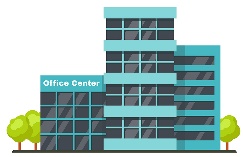 อาคาร/ สถานที่ปฏิบัติงานสำรองกำหนดให้ใช้พื้นที่ปฏิบัติงานหลัก ณ สำนักงานสาธารณสุขจังหวัดสระแก้ว ถนนสุวรรณศร ตำบลท่าเกษม อำเภอเมืองสระแก้ว จังหวัดสระแก้ว โดยมีการสำรวจความเหมาะสมของสถานที่ และการประสานงานที่เหมาะสมกำหนดให้ใช้พื้นที่ปฏิบัติงานสำรอง ณ ห้องประชุม              เฉลิมพระเกียรติ โรงพยาบาลสมเด็จพระยุพราชสระแก้ว และโรงพยาบาลวัฒนานคร (สาขาแพทย์แผนไทย) โดยมีการสำรวจ    ความเหมาะสมของสถานที่ ประสานงาน และการเตรียม      ความพร้อม กับหน่วยงานเจ้าของพื้นที่กรณีเกิดเหตุการณ์ระบาดของโรคติดเชื้อไวรัสโคโรนา 2019 (COVID-19) กำหนดให้บุคลากรใช้พื้นที่สำรอง ณ บ้านพักของแต่ละบุคคล (Work From Home)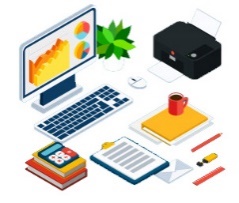 วัสดุอุปกรณ์ที่สำคัญ / การจัดหาจัดส่งวัสดุอุปกรณ์ที่สำคัญกำหนดให้มีการจัดหา วัสดุ อุปกรณ์ ต่าง ๆ ที่ใช้ในการปฏิบัติงาน ได้แก่ คอมพิวเตอร์ อุปกรณ์เครือข่าย เครื่องโทรสาร   เครื่องปริ้นเตอร์/แสกน เครื่องถ่ายเอกสาร โทรศัพท์พร้อมเครือข่าย ยานพาหนะ และวัสดุสำนักงาน โดยวิธีการ สำรองจากหน่วยงาน ยืมจากส่วนราชการ เช่าจากผู้ให้บริการ และซื้อจากผู้ขาย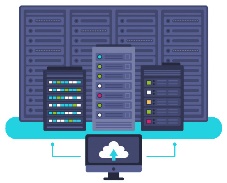 เทคโนโลยีสารสนเทศและข้อมูลที่สำคัญการเก็บข้อมูลสำรองโดยใช้ Hard Disk หรือแผ่น Disk เพื่อนำข้อมูลไปใช้งานในระยะเวลาที่เกิดสภาวะวิกฤติการเก็บข้อมูลขนาดใหญ่ที่มีความสำคัญใน Server ของกระทรวงสาธารณสุข หรือ Server เดิม ของสำนักงานสาธารณสุขจังหวัดสระแก้ว แต่เมื่อเกิดสภาวะวิกฤติเป็นเวลานานให้เคลื่อนย้าย Server ไปพื้นที่ปลอดภัยเปิดระบบ VPN Work From Home เพื่อให้บุคลากรของสำนักงานสาธารณสุขจังหวัดสระแก้ว สามารถปฏิบัติงานที่บ้านได้อย่างมีประสิทธิผล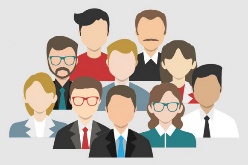 บุคลากรหลักกำหนดให้ใช้บุคลากรหลักของสำนักงานสาธารณสุขจังหวัดสระแก้ว เนื่องจาก ต้องใช้ผู้ที่มีความรู้ ความเข้าใจ และเคยปฏิบัติงาน ต่าง ๆ ของสำนักงานสาธารณสุขจังหวัดสระแก้ว    จึงจะสามารถปฏิบัติงานได้อย่างมีประสิทธิภาพ และประสิทธิผลในช่วงสภาวะวิกฤติในช่วงแรก 4 ชั่วโมง – 1 วัน จะต้องให้บุคลากรทั้งหมดมาทำงาน เพื่อร่วมกันประเมินสถานการณ์ และเก็บข้อมูลรวมถึงอุปกรณ์ในการทำงานต่าง ๆ ของแต่ละบุคคลให้เรียบร้อย สามารถนำงานของตนเองไปปฏิบัติให้เป็นไปตามแนวทางที่หัวหน้าคณะบริหารความต่อเนื่องกำหนดต่อไปช่วงระยะเวลาตั้งแต่ 2 วัน – 1 เดือน ให้แบ่งบุคลากรของสำนักงานสาธารณสุขจังหวัดสระแก้วให้ปฏิบัติงาน ณ พื้นที่ปฏิบัติงานสำรอง จำนวน 62 คน และปฏิบัติงานที่บ้านพัก 62 คน เพื่อลดความแออัดในการทำงาน และระยะห่าง (ในกรณีเกิดโรคระบาด)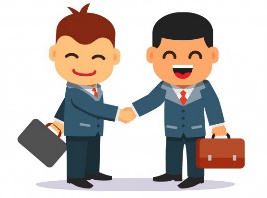 คู่ค้า/ผู้ให้บริการที่สำคัญ/ผู้มีส่วนได้ส่วนเสียให้ดำเนินการจัดซื้อจัดจ้างพัสดุ เช่น วัสดุสำนักงาน เครื่องถ่ายเอกสาร เครื่องปริ้นเตอร์ กับคู่ค้าเดิม เพื่อความสะดวก รวดเร็ว ได้แก่ร้านจำหน่ายวัสดุสำนักงาน  “ร้านกวีพาณิชย์” โทรศัพท์ 037241215ร้านให้เช่าเครื่องปริ้นเตอร์ “ร้านเจอาร์ คอมพิวเตอร์” โทรศัพท์ 037242193ผู้ให้บริการเครื่องถ่ายเอกสาร “ร้าน Copy Center”โทรศัพท์ 0871370712กรณีคู่ค้าเดิมไม่สามารถให้บริการได้ ให้จัดซื้อจัดจ้างฯ กับคู่ค้าใหม่ ในพื้นที่ที่ไม่ได้รับผลกระทบจากสภาวะวิกฤติ และอยู่ไม่ไกลจากพื้นที่ปฏิบัติงานสำรองขั้นตอนการบริหารความต่อเนื่องและกอบกู้กระบวนการวันที่ 1 การตอบสนองต่อเหตุการณ์ทันที (ภายใน 24 ชั่วโมง)ขั้นตอนการบริหารความต่อเนื่องและกอบกู้กระบวนการวันที่ 1 การตอบสนองต่อเหตุการณ์ทันที (ภายใน 24 ชั่วโมง)ขั้นตอนการบริหารความต่อเนื่องและกอบกู้กระบวนการวันที่ 1 การตอบสนองต่อเหตุการณ์ทันที (ภายใน 24 ชั่วโมง)การปฏิบัติการใดๆ ให้บุคลากรของทุกกลุ่มงาน คำนึงถึงความปลอดภัยในชีวิตของตนเองและบุคลากรอื่น และปฏิบัติตามแนวทาง แผนเผชิญเหตุ และขั้นตอนการปฏิบัติงานที่กำหนดอย่างเคร่งครัดการปฏิบัติการใดๆ ให้บุคลากรของทุกกลุ่มงาน คำนึงถึงความปลอดภัยในชีวิตของตนเองและบุคลากรอื่น และปฏิบัติตามแนวทาง แผนเผชิญเหตุ และขั้นตอนการปฏิบัติงานที่กำหนดอย่างเคร่งครัดการปฏิบัติการใดๆ ให้บุคลากรของทุกกลุ่มงาน คำนึงถึงความปลอดภัยในชีวิตของตนเองและบุคลากรอื่น และปฏิบัติตามแนวทาง แผนเผชิญเหตุ และขั้นตอนการปฏิบัติงานที่กำหนดอย่างเคร่งครัดขั้นตอนและกิจกรรมบทบาทความรับผิดชอบดำเนินการแล้วเสร็จติดตาม สอบถาม และประเมินเหตุฉุกเฉิน/วิกฤติ กับสำนักงานป้องกันและบรรเทาสาธารณภัยจังหวัดสระแก้ว หรือหน่วยงานที่เกี่ยวข้อง เพื่อประเมินความจำเป็นในการประกาศใช้แผนบริหารความต่อเนื่องแจ้งเหตุฉุกเฉิน/วิกฤติ ตามกระบวนการ Call Tree ให้กับหัวหน้าทีมงานบริหารความต่อเนื่อง และบุคลากรหลักในกลุ่มงานหัวหน้าคณะบริหารความต่อเนื่องของหน่วยงานจัดประชุมคณะบริหารความต่อเนื่อง เพื่อรับทราบ และประเมินความเสียหาย ผลกระทบต่อการดำเนินงาน และการให้บริการและทรัพยากรสำคัญที่ต้องใช้ในการบริหารความต่อเนื่องรับทราบและพิจารณาอนุมัติกระบวนงาน/งานที่มีความเร่งด่วน และส่งผลกระทบอย่างสูง จำเป็นต้องดำเนินงานหรือปฏิบัติ    ด้วยมือ (Manual Processing)- หัวหน้าคณะบริหาร  ความต่อเนื่องของหน่วยงาน- หัวหน้าทีมงานบริหาร  ความต่อเนื่องของหน่วยงานรับทราบรายงานจากหน่วยงาน สรุปจำนวนและรายชื่อบุคลากรที่ได้รับบาดเจ็บ/เสียชีวิต ความเสียหายและผลกระทบต่อการดำเนินงานและการให้บริการ ทรัพยากรสำคัญที่ต้องใช้ในการบริหารความต่อเนื่อง กระบวนงาน/งานที่มีความเร่งด่วน และส่งผลกระทบอย่างสูง   จำเป็นต้องดำเนินงานหรือปฏิบัติด้วยมือ (Manual Processing)หัวหน้าคณะบริหารความต่อเนื่องของหน่วยงานพิจารณาและอนุมัติเนื้อหาและข้อความ เพื่อใช้ในการสื่อสาร และรายงานสถานการณ์แก่บุคลากรในหน่วยงานให้ทราบ- หัวหน้าคณะบริหาร  ความต่อเนื่องของหน่วยงาน- หัวหน้าทีมงานบริหาร  ความต่อเนื่องของหน่วยงานพิจารณาและอนุมัติการจัดหาทรัพยากรที่จำเป็นต้องใช้ในการบริหารความต่อเนื่อง ได้แก่ สถานที่ปฏิบัติงานสำรอง วัสดุอุปกรณ์ที่สำคัญ เทคโนโลยีสารสนเทศและข้อมูลที่สำคัญ บุคลากรหลัก คู่ค้า/ผู้ให้บริการที่สำคัญ/ผู้มีส่วนได้ส่วนเสีย- หัวหน้าคณะบริหาร  ความต่อเนื่องของหน่วยงาน- หัวหน้าทีมงานบริหาร  ความต่อเนื่องของหน่วยงานรายงานความคืบหน้าให้แก่หัวหน้าคณะบริหารความต่อเนื่องของจังหวัด และหน่วยงานกำกับดูแลอย่างสม่ำเสมอ หรือตามที่ได้มีการกำหนดหัวหน้าคณะบริหารความต่อเนื่องของหน่วยงานวันที่ 2-7 การตอบสนองในระยะสั้นวันที่ 2-7 การตอบสนองในระยะสั้นวันที่ 2-7 การตอบสนองในระยะสั้นการปฏิบัติการใดๆ ให้บุคลากรของทุกกลุ่มงาน คำนึงถึงความปลอดภัยในชีวิตของตนเองและบุคลากรอื่น และปฏิบัติตามแนวทาง แผนเผชิญเหตุ และขั้นตอนการปฏิบัติงานที่กำหนดอย่างเคร่งครัดการปฏิบัติการใดๆ ให้บุคลากรของทุกกลุ่มงาน คำนึงถึงความปลอดภัยในชีวิตของตนเองและบุคลากรอื่น และปฏิบัติตามแนวทาง แผนเผชิญเหตุ และขั้นตอนการปฏิบัติงานที่กำหนดอย่างเคร่งครัดการปฏิบัติการใดๆ ให้บุคลากรของทุกกลุ่มงาน คำนึงถึงความปลอดภัยในชีวิตของตนเองและบุคลากรอื่น และปฏิบัติตามแนวทาง แผนเผชิญเหตุ และขั้นตอนการปฏิบัติงานที่กำหนดอย่างเคร่งครัดขั้นตอนและกิจกรรมบทบาทความรับผิดชอบดำเนินการแล้วเสร็จติดตามสถานภาพการกอบกู้คืนมาของทรัพยากรที่ได้รับผลกระทบและประเมินความจำเป็นและระยะเวลาที่ต้องใช้ในการกอบกู้คืน- หัวหน้าคณะบริหาร  ความต่อเนื่องของหน่วยงานรับทราบและกำหนดแนวทางการเตรียมความพร้อมและข้อจำกัดในการจัดหาทรัพยากรที่จำเป็นต้องใช้ในการบริหารความต่อเนื่องได้แก่ สถานที่ปฏิบัติงานสำรอง วัสดุอุปกรณ์ที่สำคัญ เทคโนโลยีสารสนเทศและข้อมูลที่สำคัญ บุคลากรหลัก คู่ค้า/ผู้ให้บริการที่สำคัญ/ผู้มีส่วนได้ส่วนเสีย- หัวหน้าคณะบริหาร  ความต่อเนื่องของหน่วยงาน- หัวหน้าทีมงานบริหาร  ความต่อเนื่องของหน่วยงานรายงานความคืบหน้าให้แก่หัวหน้าคณะบริหารความต่อเนื่องของจังหวัด และหน่วยงานกำกับดูแลอย่างสม่ำเสมอ หรือตามที่ได้มีการกำหนดหัวหน้าคณะบริหารความต่อเนื่องของหน่วยงานวันที่ 8 การตอบสนองระยะกลาง (1 สัปดาห์)วันที่ 8 การตอบสนองระยะกลาง (1 สัปดาห์)วันที่ 8 การตอบสนองระยะกลาง (1 สัปดาห์)การปฏิบัติการใดๆ ให้บุคลากรของทุกกลุ่มงาน คำนึงถึงความปลอดภัยในชีวิตของตนเองและบุคลากรอื่น และปฏิบัติตามแนวทาง แผนเผชิญเหตุ และขั้นตอนการปฏิบัติงานที่กำหนดอย่างเคร่งครัดการปฏิบัติการใดๆ ให้บุคลากรของทุกกลุ่มงาน คำนึงถึงความปลอดภัยในชีวิตของตนเองและบุคลากรอื่น และปฏิบัติตามแนวทาง แผนเผชิญเหตุ และขั้นตอนการปฏิบัติงานที่กำหนดอย่างเคร่งครัดการปฏิบัติการใดๆ ให้บุคลากรของทุกกลุ่มงาน คำนึงถึงความปลอดภัยในชีวิตของตนเองและบุคลากรอื่น และปฏิบัติตามแนวทาง แผนเผชิญเหตุ และขั้นตอนการปฏิบัติงานที่กำหนดอย่างเคร่งครัดขั้นตอนและกิจกรรมบทบาทความรับผิดชอบดำเนินการแล้วเสร็จติดตามสถานภาพการกอบกู้คืนมาของทรัพยากรที่ได้รับผลกระทบและประเมินความจำเป็นและระยะเวลาที่ต้องใช้ในการกอบกู้คืน- หัวหน้าคณะบริหาร  ความต่อเนื่องของหน่วยงาน- หัวหน้าทีมงานบริหาร  ความต่อเนื่องของหน่วยงานรับทราบและกำหนดแนวทางการเตรียมความพร้อมและข้อจำกัดในการจัดหาทรัพยากรที่จำเป็นต้องใช้ในการบริหารความต่อเนื่องได้แก่ สถานที่ปฏิบัติงานสำรอง วัสดุอุปกรณ์ที่สำคัญ เทคโนโลยีสารสนเทศและข้อมูลที่สำคัญ บุคลากรหลัก คู่ค้า/ผู้ให้บริการที่สำคัญ/ผู้มีส่วนได้ส่วนเสีย- หัวหน้าคณะบริหาร  ความต่อเนื่องของหน่วยงาน- หัวหน้าทีมงานบริหาร  ความต่อเนื่องของหน่วยงานขั้นตอนและกิจกรรมบทบาทความรับผิดชอบดำเนินการแล้วเสร็จรายงานความคืบหน้าให้แก่หัวหน้าคณะบริหารความต่อเนื่องของจังหวัด และหน่วยงานกำกับดูแลอย่างสม่ำเสมอ หรือตามที่ได้มีการกำหนดหัวหน้าคณะบริหารความต่อเนื่องของหน่วยงานการตอบสนองระยะยาว (มากกว่า 1 เดือน)การตอบสนองระยะยาว (มากกว่า 1 เดือน)การตอบสนองระยะยาว (มากกว่า 1 เดือน)การปฏิบัติการใดๆ ให้บุคลากรของทุกกลุ่มงาน คำนึงถึงความปลอดภัยในชีวิตของตนเองและบุคลากรอื่น และปฏิบัติตามแนวทาง แผนเผชิญเหตุ และขั้นตอนการปฏิบัติงานที่กำหนดอย่างเคร่งครัดการปฏิบัติการใดๆ ให้บุคลากรของทุกกลุ่มงาน คำนึงถึงความปลอดภัยในชีวิตของตนเองและบุคลากรอื่น และปฏิบัติตามแนวทาง แผนเผชิญเหตุ และขั้นตอนการปฏิบัติงานที่กำหนดอย่างเคร่งครัดการปฏิบัติการใดๆ ให้บุคลากรของทุกกลุ่มงาน คำนึงถึงความปลอดภัยในชีวิตของตนเองและบุคลากรอื่น และปฏิบัติตามแนวทาง แผนเผชิญเหตุ และขั้นตอนการปฏิบัติงานที่กำหนดอย่างเคร่งครัดขั้นตอนและกิจกรรมบทบาทความรับผิดชอบดำเนินการแล้วเสร็จติดตามสถานภาพการกอบกู้คืนมาของทรัพยากรที่ได้รับผลกระทบและประเมินความจำเป็นและระยะเวลาที่ต้องใช้ในการกอบกู้คืน-    ประชุมเพื่อวางแผน และตัดสินใจกลยุทธ์การกลับสู่ภาวะปกติ      และระยะเวลาการกลับสู่ภาวะปกติ- หัวหน้าคณะบริหาร  ความต่อเนื่องของหน่วยงาน- หัวหน้าทีมงานบริหาร  ความต่อเนื่องของหน่วยงานรับทราบและกำหนดแนวทางการเตรียมความพร้อมและข้อจำกัดในการจัดหาทรัพยากรที่จำเป็นต้องใช้ในการบริหารความต่อเนื่องได้แก่ สถานที่ปฏิบัติงานสำรอง วัสดุอุปกรณ์ที่สำคัญ เทคโนโลยีสารสนเทศและข้อมูลที่สำคัญ บุคลากรหลัก คู่ค้า/ผู้ให้บริการที่สำคัญ/ผู้มีส่วนได้ส่วนเสีย- หัวหน้าคณะบริหาร  ความต่อเนื่องของหน่วยงาน- หัวหน้าทีมงานบริหาร  ความต่อเนื่องของหน่วยงานรายงานความคืบหน้าให้แก่หัวหน้าคณะบริหารความต่อเนื่องของจังหวัด และหน่วยงานกำกับดูแลอย่างสม่ำเสมอ หรือตามที่ได้มีการกำหนดหัวหน้าคณะบริหารความต่อเนื่องของหน่วยงาน